Приложение 1к проекту «Школа заинтересованных родителей. Мы вместе»Мастер – класс для детей и родителей по изготовлению поделок из солёного теста«Весёлый алфавит»     Тесто — очень пластичный материал для лепки различных фигур и композиций: нежный, мягкий. Правильное тесто не крошится, не трескается, долго хранится. Хотя следует отметить, что тесто — материал достаточно хрупкий при небрежном обращении.  В отличие от обычного пластилина, тесто не пачкает руки.    Наши старшие детки  изучают буквы,  учатся читать и составлять слоги. Не все ребята их легко запоминают. Чтобы буквы хорошо запомнились, мы решили их слепить. А из чего? Из пластилина? Он пачкает бумагу и буквы из пластилина легко сломать.  Тогда мы решили сделать буквы, из соленого теста. Цель нашей работы: выполнить из соленого теста алфавит на магнитах.Задачи: 1) познакомиться с технологией выполнения фигурок из соленого теста;2) слепить и оформить буквы;3) использовать буквы-магниты при изучении букв на занятиях.      Наш веселый алфавит  пригодится и детям младшего возраста. Пусть учат буквы и радуются.                                             Мы замесили соленое тесто.Рецепт соленого тестаМука пшеничная — 1 стакан
Соль — 2 стакана
Сухой обойный клей — 1 ложка
Вода — около 1 стакана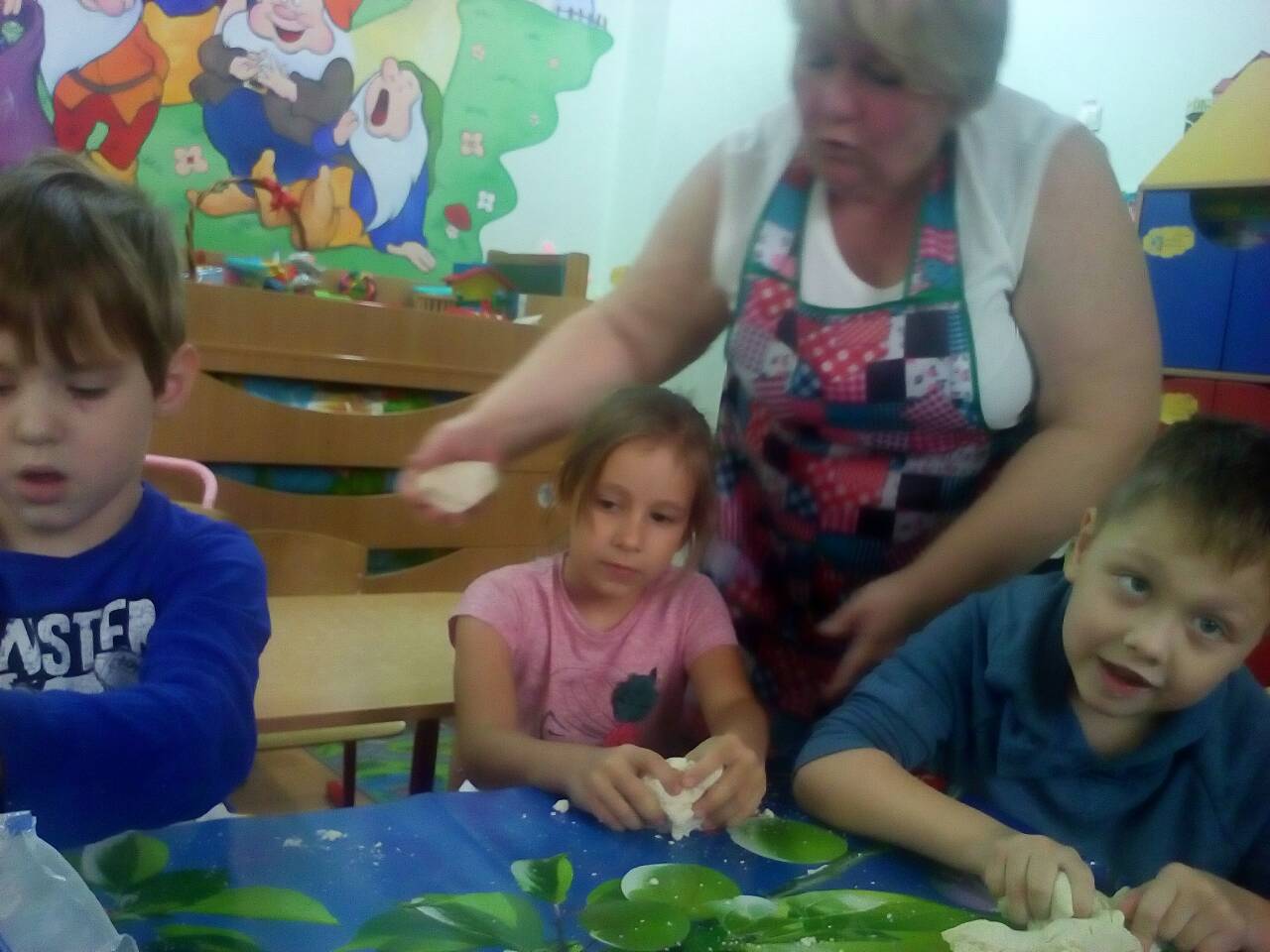 Предложили детям хорошо его размять, что бы тесто стало эластичным.  Дети с удовольствием разминали и раскатывали тесто - тренировали свои ручки.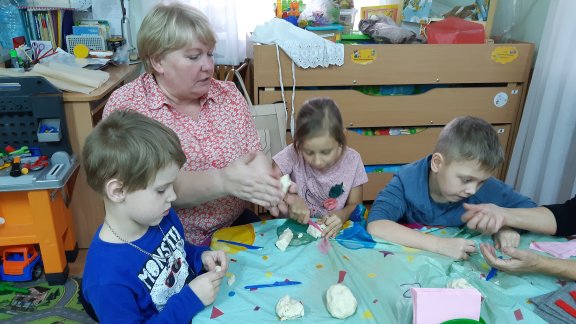 Лепим похожие на циркачей буквы из теста. Как лепить фигурки, показано на схемах.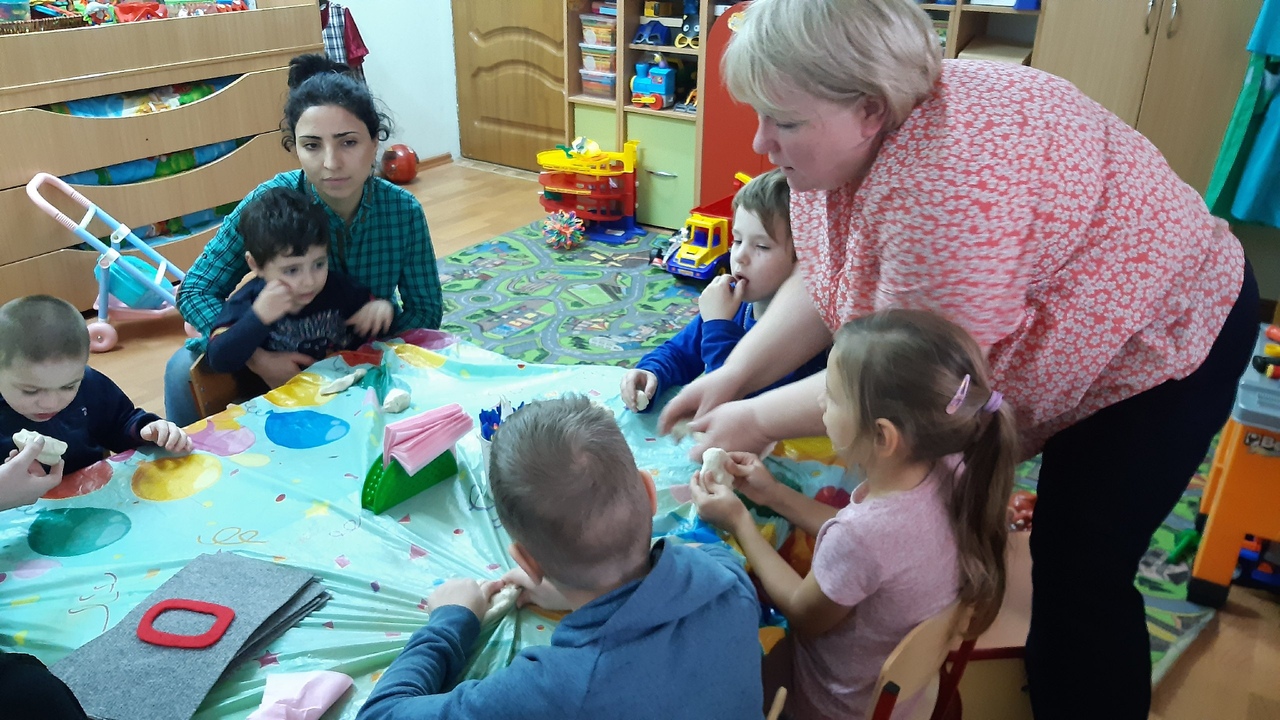 Буква А и буква Т 1. Туловища букв-акробатов слепили из колбасок. Буква Х 1. Скатали широкую колбаску, разрезали ее с 2 сторон на 2 части и раздвинули части в стороны    Буква Г 1. Скатали колбаску, согнули ее под углом Буква Ф1. Скатали колбаску для туловища, придали ей вид ровной трубочки 2. Для рук скатали 2 колбаски поменьше, изогнули их полукругом. 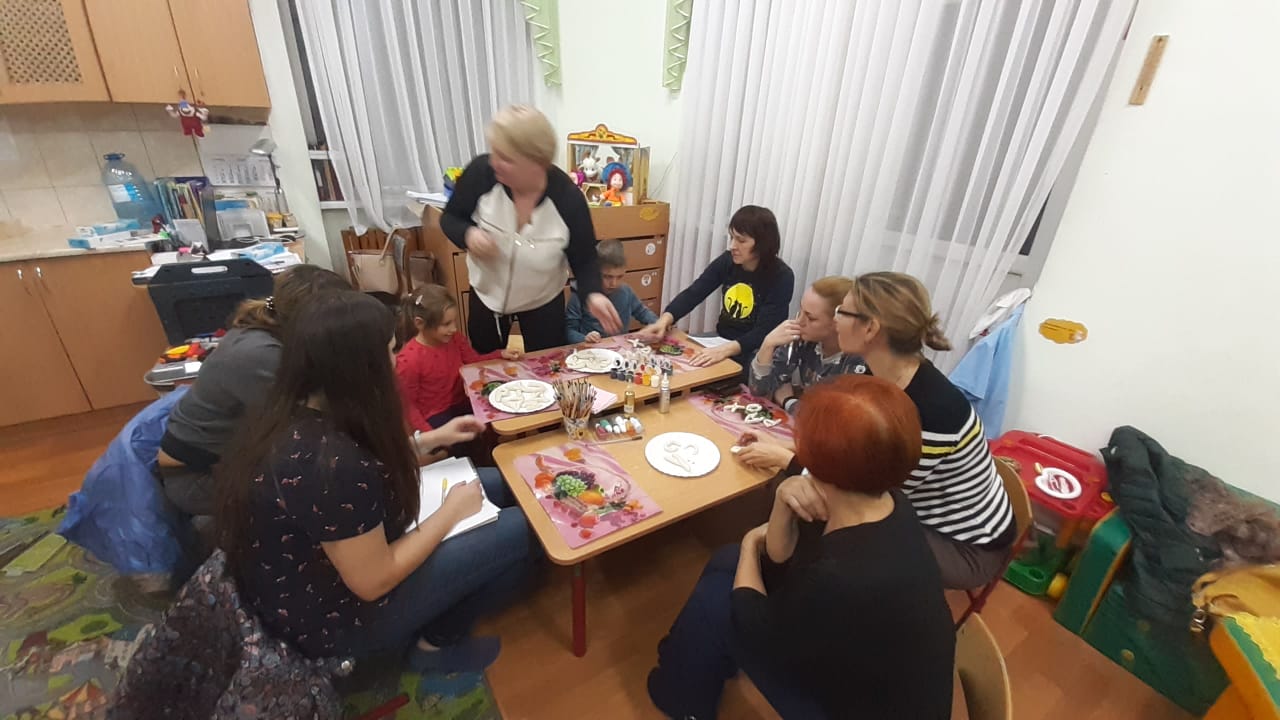   Дети  и родители  придумали и другие фигурки. Фантазировали и лепили.      Когда буквы слеплены, их надо высушить         После сушки наступает самое интересное дело.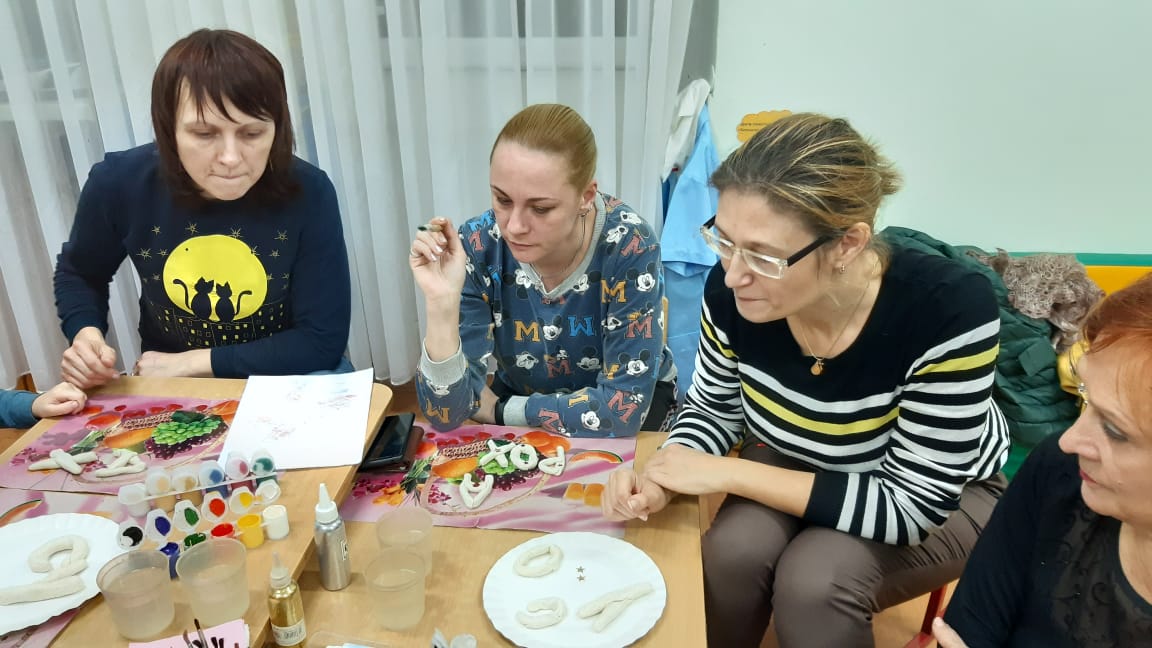 Сначала буквы мы покрыли белой краской. А потом стали раскрашивать. Костюмы циркачей акробатов мы сделали яркими, красивыми. Раскрашивали гуашью и акварельными красками.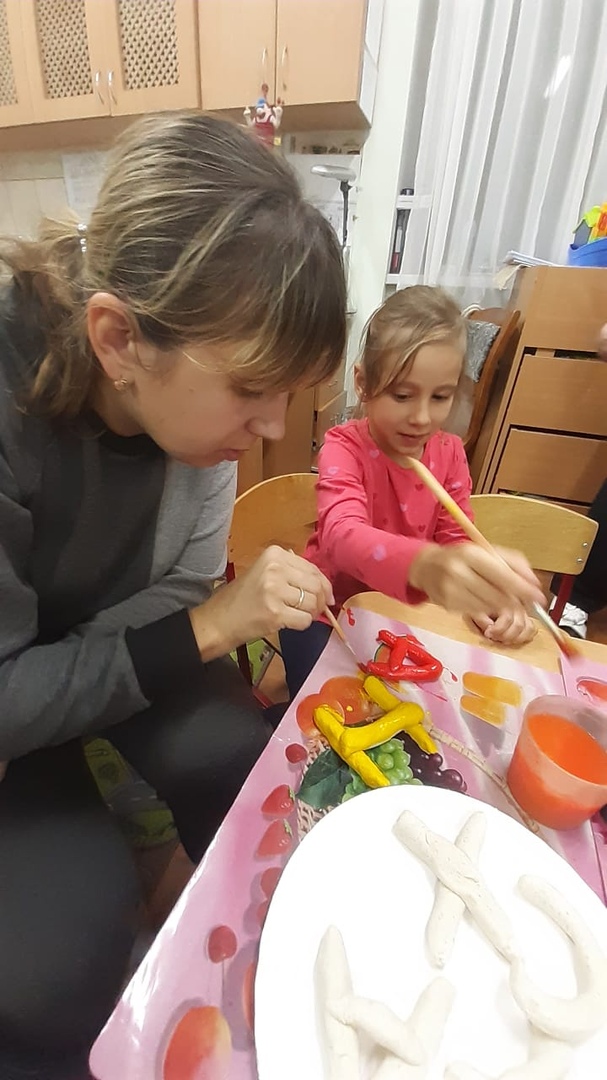 Для того чтобы краски не выгорали или случайно попавшие капли воды не испортили буквы, мы их покрыли лаком.  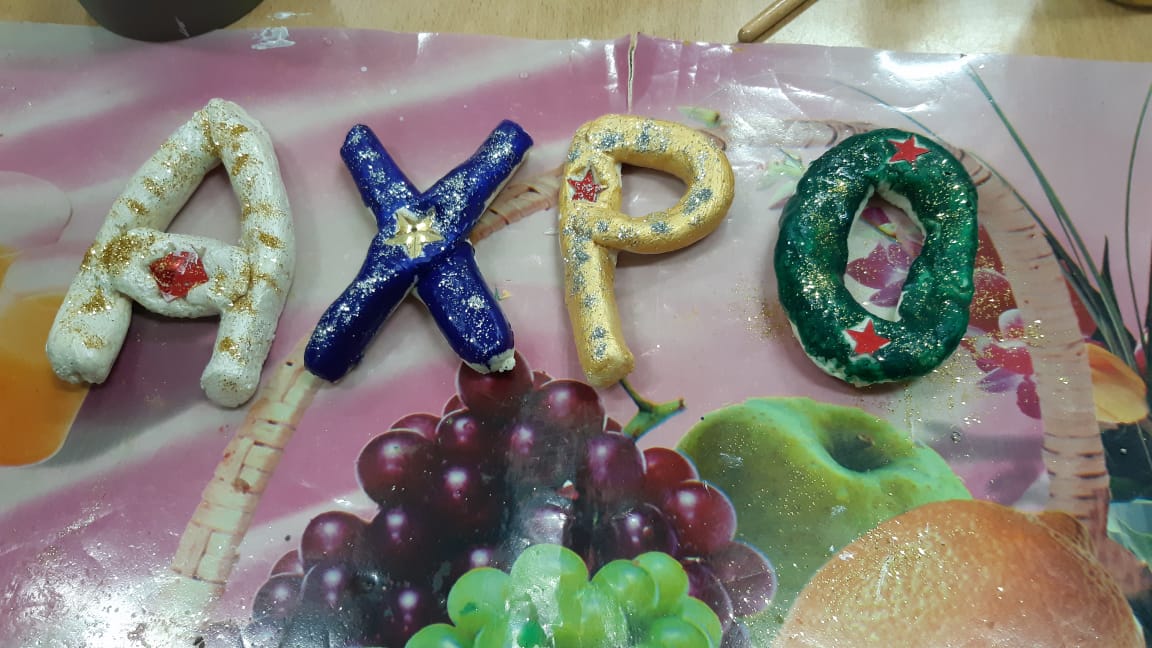  Веселые циркачи-буквы из соленого теста получились яркими. С помощью этих букв дети легко запомнят алфавит.     Лепить из соленого теста оказалось очень интересно и детям, и взрослым. Тесто легко отмывать с рук. Оно не оставляет жирных пятен, как пластилин.    Слепить из соленого теста можно что угодно, сделать подарки родным, друзьям. 